Március 15. A költő visszatér rockopera - Berze Zenekar„Hol volt, hol nem volt, de igaz volt, élt valahol a távoli Napkeleten egy csodálatos madár. Fényesebb volt, mint a Nap, ragyogóbb a szivárványnál…  az ember örök vágyából született. Apja a szabadság volt, anyja a boldogság. Amerre a tűzmadár szállt, felszakadoztak az álomnehéz felhők. Kisütött a Nap, és szivárvány tündökölt az égen… Áldassék a neved, forradalom!”	Az 1848-49-es forradalom és szabadságharc elbukott Magyarországon. Kinek köszönhető ez? A császárnak? Az orosz cárnak? A magyar főurak széthúzásának? Görgey árulásának? 
Kossuthék hibáinak? Egyszerű naivitásnak? Nem lehet egyetlen okot megneveznünk, annyi azonban bizonyos: a nemzetiségek Bécs mellé pártolása döntő mozzanat a szabadságharc bukásában.  A habsburgok az "Oszd meg és uralkodj!" elve alapján játsszák ki a nemzetiségeket a magyarság, a magyarságot pedig a nemzetiségek ellen.	Az 1850-es években, az osztrák-magyar Kiegyezést megelőző években játszódik darabunk. Helyszíne egy magyarországi börtön, ahol fogvatartott vándorszínészek játsszák el Csitári Vilmos, a színidirektor (Galó Attila), és szerelmének, Györgyfalvi Zsuzsannának (Takáts Luca) történetét. Egymásba fonódik élet és közélet, egyéni sors és a történelem.  Vilmos az unokaöccse a császár bizalmasának, Grünne grófnak (Liszkai Levente), aki a forradalom leverése után keresi eltűnt unokaöccsét. A vándorszínészek játékában megelevenedik Vilmos és Petőfi (Botka Manó) története. A darabban párhuzamos szálon bontakozik ki Teleki Blanka grófnő (Varga Hanna) és Leövey Klára tanítónő (Krizsó Alexandra) története is. Teleki Blanka 1846-ban nyitotta meg magyar tanítási nyelvű leánynevelő intézetét Pesten, mely az első olyan magyar leányiskola, ahol szakszerű oktatás folyt. A kiváló tanárok között volt a történelmet tanító Vasvári Pál is (Király Krisztián). A szabadságharc bukása után Teleki Blanka és Leövey Klára életük kockáztatásával vállalták a forradalmárok rejtegetését.	A rockopera/rock-musical könnyűzenei színjátéktípus, lazán összefűzött dalok sorozatára épül. A műfaj az 1960-as évek második felében alakult ki. A legismertebbek közé tartozik a Hair (1967), a Jézus Krisztus Szupersztár (1971), az Evita (1978), Magyarországon az István, a király (1983). A Kormorán együttes A költő visszatér című rockoperájának alaptörténetét Páskándi Géza írta. 1988. augusztus 5-én mutatták be a darabot a Margitszigeti Szabadtéri Színpadon Koltay Gábor rendezésében, és azóta számtalan feldolgozást ért meg. Játszották Erdélyben és a Felvidéken is. E mű színrevitelét tűzte ki ez évben a Berze Zenekar. A rockopera, a Ghymes együttes, Bródy János és Tolcsvay László dalain alapult a forgatókönyv.	Munkánk párhuzamosan folyt, a hangszerelés hosszú hetei után megkezdődtek a szólampróbák. Kiss Eszter basszusgitáron virtuóz játékával lepte meg a közönséget. Rajhóczki Hunor elektromos gitáron vitte a prímet, Szabó Emese és Duduk Tamás akusztikus gitáron remekeltek. Tomiról kiderült a próbák során, hogy nagyon jól mond prózát is, így Irinyi János szerepét is megkapta. A zenekarban új színfoltot jelentett Deák Abigél és Hegedűs Liliána fuvolajátéka. Szentpéteri Lili kisgimisként csatlakozott a zenekarhoz, szép hangszínű játéka nyomán a furulya meghatározó szereplővé vált. Csanádi Bertold úgy játszotta a Ghymes népi dallamait, mint az országban nem sokan - a felnőtteket is beleszámítva. A szintetizátoron Ludányi Veronika, hegedűn Erdélyi Gabriella kísért. Mikor Turi Zsombor (Kossuth) klarinéton játszani kezdte a gyönyörű Ghymes dallamot, megállt a teremben a levegő, olyan szép volt.	Az énekesek között Botka Manó Petőfiként debütált a Nemzeti dalban nagyszerűen, a darab méltán támaszkodhatott Manó tehetségére, kiemelkedő színészi képességeire. Nagy örömünkre végzősként velünk énekelt Krizsó Alexandra, aki forradalmi lelkülettel formálta meg Leövey Klárát, s a záró számban valósággal szárnyalt a hangja. Deák Abigélt még nem hallotta énekelni a Berze közönsége, érett, különleges hangszínével alaposan meglepte a hallgatóságot. Varga Hanna kisgimisként került a csapatba, s egyenrangú duett-partnere volt Botka Manónak. Kovács Anna hangja nagyszerűen illett a Ghymes dalhoz és Berti hegedűjátékához, Bogyó Stella egyedi hangszíne telitalálat volt a bécsi udvari dallamhoz. Mercer Benjámin énekesi és prózai szerepet egyaránt vállalt, s nem csupán azért volt meghatározó a darabban, mert kiválóan alakította az erdélyi menekültet, hanem mert lénye sok vidám percet okozott nekünk (meghalni a színpadon így csak ő tud ). Borosi Levente az őrt, Zöllei Lambert pedig Jelasitsot alakította kiválóan.	A darab a forradalom szimbólumának, a tűzmadárnak a táncával kezdődött. Madaras Anna készítette a koreográfiát. Ámultunk, milyen szépen táncol. Az operatőrünket is megihlette, s a táncából készült klip a YouTube video megosztóra is felkerült. (https://www.youtube.com/watch?v=0nN3f1rOFWk)	Szőllősi Gábor tanár úrnak köszönhetjük a bécsi keringő lépéseit: Krizsó Alexandra tánc partnere Liszkai Levente, Varga Hannáé Király Krisztián volt. A kivetítőn táncuk alatt egy bécsi kastély tánctermét láthattuk, s mikor a színen megjelent Ferenc József (Farkas Dániel) és Metternich (Szentpéteri Áron) korhű jelmezben, színészi alakításuk nyomán valóban a bécsi udvarban érezhettük magunk.	A táncosok az eredeti koreográfiának a felhasználásával csodálatos táncokat alkottak (Jávorszki Fanni, Zsoltész Anna, Polgár Petra, Zöllei Lambert, Farkas Bálint, Bakos Bálint, Szacsvai Katica, Baják Levente). A próbák során gyakran belefeledkeztünk mozdulataikba: a páros -, és körtáncokat, s a Nemzeti dalt olyan elementáris erővel adták elő, hogy profi előadáson érezhettük magunk. A Ghymes dalokra Luca és Attila gyönyörű koreográfiát készített, a prózai szerepet és a táncokat egyaránt nagy átéléssel formálták meg. 	A szólampróbák után következtek az összpróbák, melyek nagyon jó hangulatban és intenzív munkával teltek. Itt láthattuk először teljes valójában a darabot, és nagyszerű érzés volt, hogy a Berzében ennyi tehetséges zenész, táncos, színész tanul. Sajnos a pandémia miatt nem adhattuk elő darabunk a Mátra Művelődési Központ színpadán, de az ottani próba hét pillanatait nem feledjük: felépítettük a díszletet, magunkra öltöttük a csodálatos viseleteket (köszönjük Ombódi András tanár úrnak, Tomory Gerinek és Kovácsné Török Ibolya varrónőnek). Berzsényi Geri operatőr segítségével készítettünk végül egy filmet, melynek első változatát március 13-án láthatta zártláncú hálózatunkon a Berze közönsége. A szereplők együtt nézték a filmet, érdekes volt kívülről látni magunk, és a bakikon is jókat nevettünk. Később a szülők is megnézhették a filmet. Reményeink szerint elkészül majd a film végleges változata is, emlékként berzés éveinkből: ilyenek voltunk mi - gyöngyösi márciusi ifjak - 2020. idusán.Szereplők:
Karl Ludwig Grünne gróf, a császár bizalmasa – Liszkai Levente
Wilhelm Grünne, Csitári Vilmos álnéven a gróf unokaöccse – Galó Attila
Györgyfalvi Zsuzsanna kisasszony, később Vilmos hitvese – Takáts Luca
Sárgarigó Ottokár címzetes vándorszínész, Petőfi Sándor magyar költő, forradalmár – Botka ManóSzendrey Júlia, Petőfi Sándor felesége – Kovács AnnaJohann, tömlöcigazgató – Borosi Levente
Vasvári Pál tanár, forradalmár – Király KrisztiánTeleki Blanka grófnő, forradalmár – Varga Hanna
Lövey Klára tanítónő, forradalmár – Krizsó Alexandra
Kossuth Lajos a magyar szabadságharc vezetője – Turi Zsombor
V. Ferdinánd osztrák császár, magyar király - I. Ferenc József, az ifjú császár: Farkas Dániel
Metternich herceg, miniszterelnök – Szentpéteri Áron
Erdélyi magyar menekült, forradalmár – Mercer Benjámin
Jelasits – Zöllei LambertBécsi grófnő – Bogyó StellaIrinyi József hírlapíró, forradalmár – Duduk TamásVasvári Pál tanár, forradalmár – Király KrisztiánÉnek: Kovács Anna, Krizsó Alexandra, Deák Abigél, Bogyó Stella, Varga Hanna, Botka Manó, Mercer Benjámin, Király KrisztiánZenekar: Hegedű: Csanádi Bertold, Erdélyi Gabriella, Furulya: Szentpéteri Lili , Fuvola: Deák Abigél, Hegedűs Liliána, Gitár: Rajhóczky Hunor, Duduk Tamás, Szabó Mesi, Klarinét: Turi Zsombor, Basszus gitár: Kiss Eszter, Szintetizátor: Ludányi Veronika, Táncos lány: Madaras Anna, Népi táncosok: Takáts Luca, Galó Attila, Szacsvai Katica, Baják Levente, Zsoltész Anna, Jávorszki Fanni, Polgár Petra, Bakos Bálint, Zöllei Lambert, Farkas Bálint A darabban elhangzó dalok és zenék a Kormorán és Ghymes együttes, Tolcsvay László és Bródy János szerzeményei: 1. Zúg Március 2. Rabének 3. A költő visszatér 4. Duna partján 5. A bécsi udvarban
6. Tánc a hóban 7. Nemzeti dal 8. A harangok dala és végül 9. Szabadnak születtem
Koreográfia: Madaras Anna, Takáts Luca, Galó AttilaRendező aszisztens: Farkas Dániel Zongorán közreműködik, a forgatókönyvet Páskándi Géza nyomán írta, a zeneműveket hangszerelte, és betanította, operatőr II, a filmet vágta, az előadást rendezte: Pitlik Emese
Elhangzó dalok:1. Nyitány – Rabének 2. A költő visszatér – Finálé 3. A bécsi udvarban 4. Duna partján 5. Tánc a hóban
6. Kossuth beszéde 7. Nemzeti dal 8. A harangok dala 9. Szabadság (Bródy)
A forgatókönyvet írta, a zeneműveket hangszerelte, a zenekart betanította, zongorán kísért, operatőr II, a darabról készült filmet vágta, az előadást rendezte: Pitlik Emese tanárnő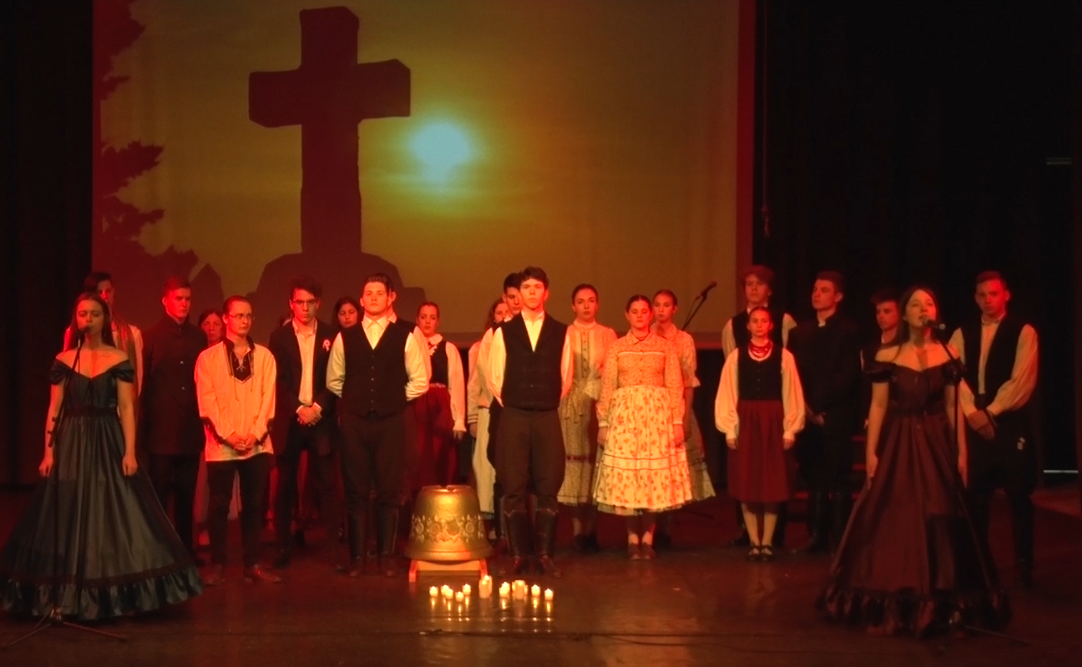 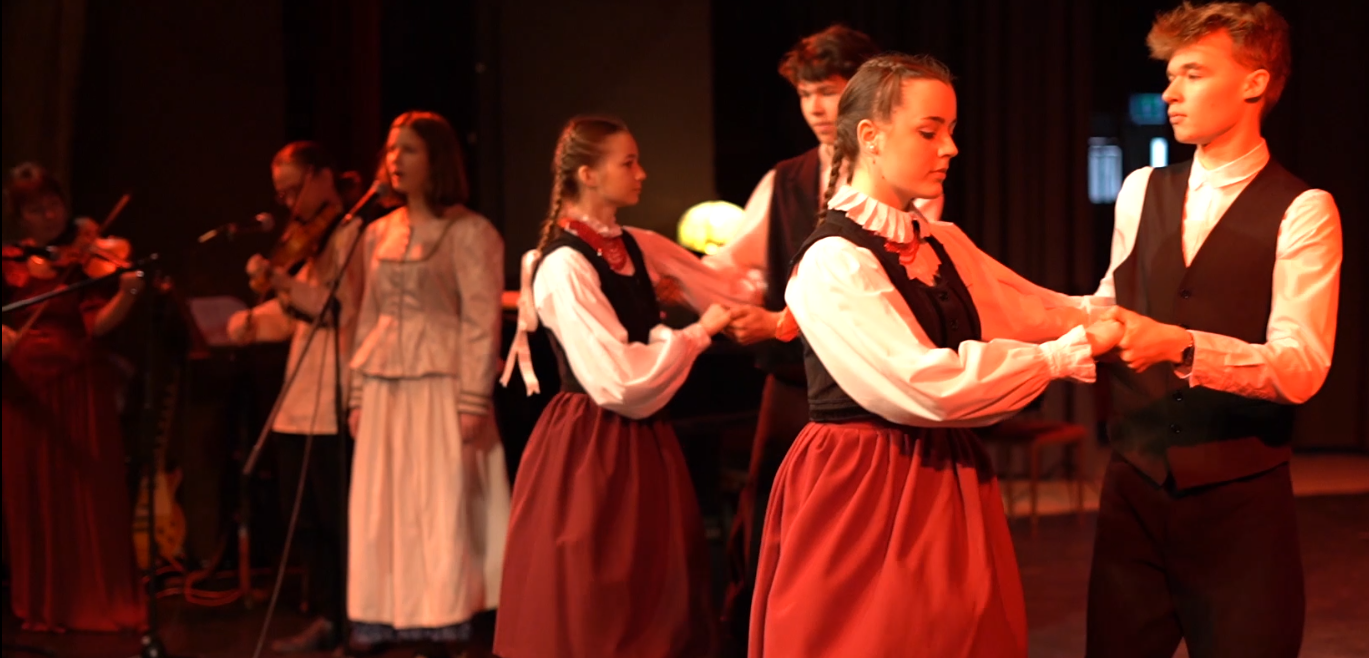 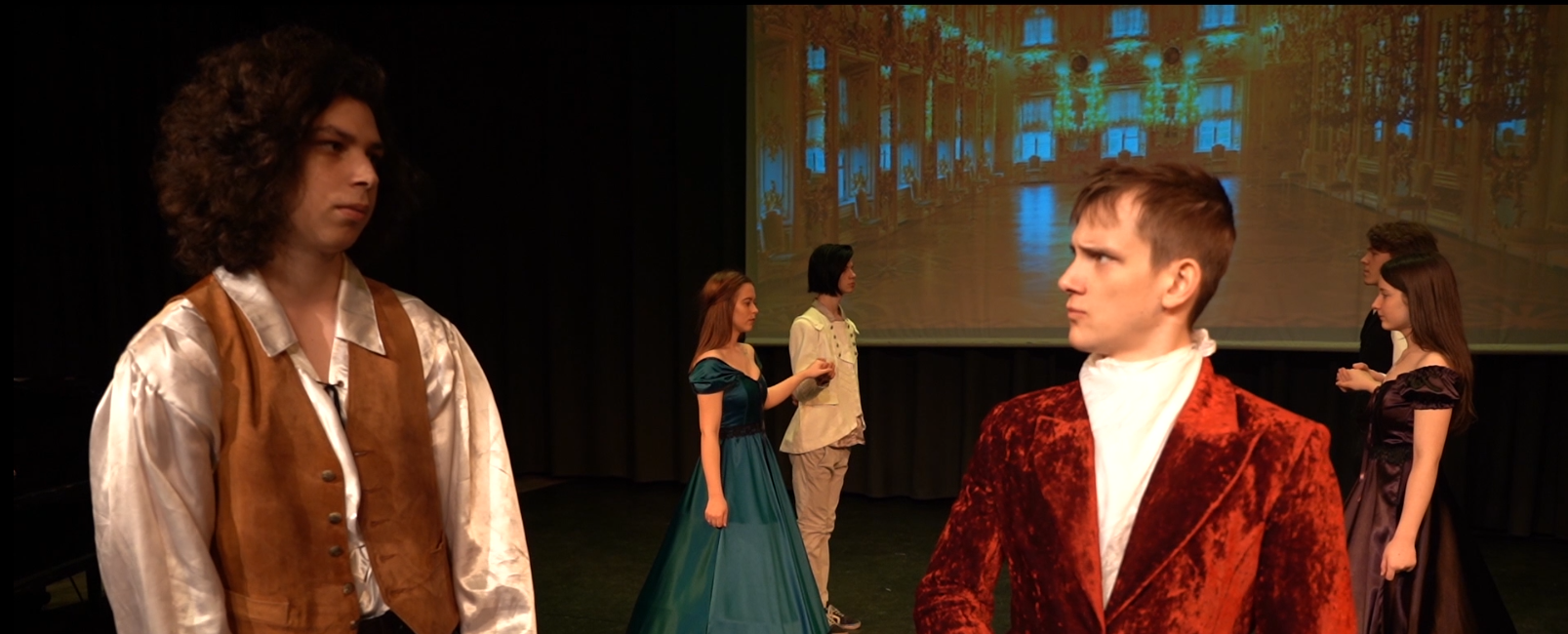 --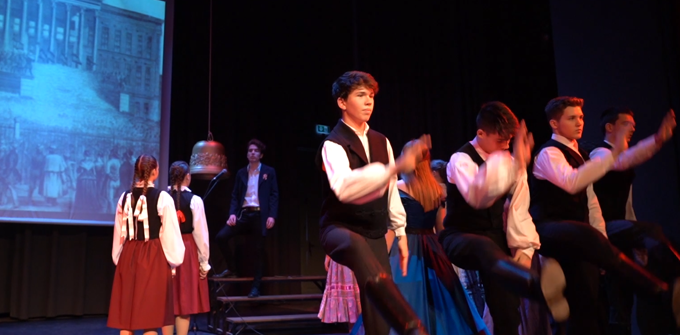 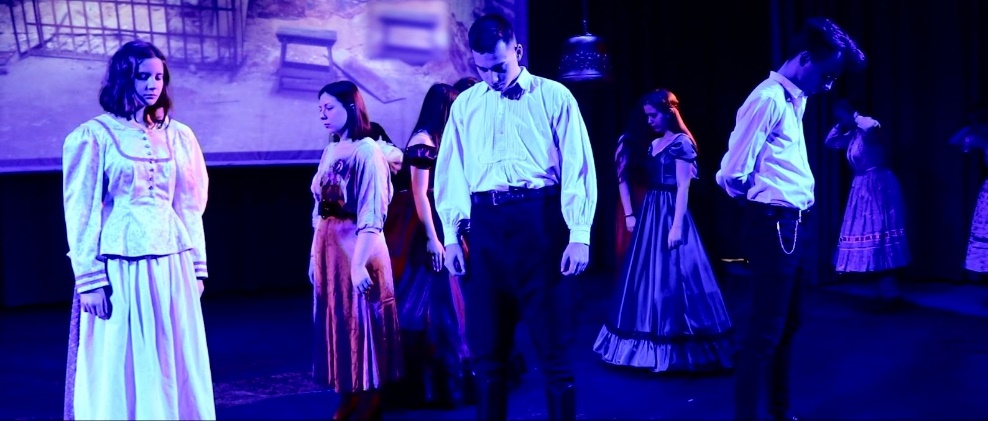 